Сумська міська радаVІІ СКЛИКАННЯ LXXVII СЕСІЯРІШЕННЯвід 24 червня 2020 року № 7053-МРм. СумиРозглянувши звернення громадян, надані документи, відповідно до протоколу засідання постійної комісії з питань архітектури, містобудування, регулювання земельних відносин, природокористування та екології Сумської міської ради від  14.05.2020 № 191, статей 12, 40, 79-1, 118, 121, 122 Земельного кодексу України, статті 50 Закону України «Про землеустрій», постанови Кабінету Міністрів України від 04.03.1997 № 209 «Про затвердження Правил охорони електричних мереж», пунктів 11.23, 11.25 Державних будівельних норм ДБН В.2.5-39:2008 «Теплові мережі», додатку И.1 Державних будівельних норм ДБН Б.2.2-12:2019 «Планування і забудова територій», частини третьої статті 15 Закону України «Про доступ до публічної інформації», керуючись пунктом 34 частини першої статті 26 Закону України «Про місцеве самоврядування в Україні», Сумська міська рада ВИРІШИЛА:Відмовити громадянам в наданні дозволу на розроблення проектів землеустрою щодо відведення земельних ділянок у власність для будівництва і обслуговування жилого будинку, господарських будівель і споруд у зв’язку з невідповідністю місця розташування об’єктів вимогам Плану зонування території міста Суми, затвердженого рішенням Сумської міської ради від 06.03.2013 № 2180-МР, згідно з яким зазначені земельні ділянки знаходяться в межах червоних ліній проектної магістральної вулиці Замостянська та в перспективній торгівельній зоні Г-6, де розміщення індивідуальних житлових будинків не передбачено, у зв’язку з потраплянням земельних ділянок відповідно до Схеми планувальних обмежень в межі санітарно-захисних зон від існуючої АЗС та закритого кладовища по вул. Харківській, а також у зв’язку з проходженням через земельні ділянки газопроводу низького тиску, теплової мережі 2d=500 мм, електрокабеля високого тиску, водопроводів d=300мм і d=100 мм та кабелю зв’язку, що мають відповідні охоронні зони, які обмежують можливість забудови земельної ділянки згідно з додатком.Сумський міський голова                                                                    О.М. ЛисенкоВиконавець: Клименко Ю.М.Додаток до рішення Сумської міської ради «Про відмову громадянам в наданні дозволу на розроблення проектів землеустрою щодо відведення земельних ділянок за адресою: м. Суми, в районі перехрестя вул. Замостянська та вул. Полтавська»від 24 червня 2020 року № 7053-МРСПИСОКгромадян, яким відмовляється в наданні дозволу на розроблення проектів землеустрою щодо відведення земельних ділянок для будівництва і обслуговування жилого будинку, господарських будівель і споруд Сумський міський голова                                                                                                                                                         О.М. ЛисенкоВиконавець: Клименко Ю.М. 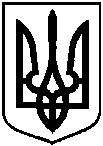 Про відмову громадянам в наданні дозволу на розроблення проектів землеустрою щодо відведення земельних ділянок за адресою:                        м. Суми, в районі перехрестя                         вул. Замостянська та вул. Полтавська № з/пПрізвище, ім’я, по батькові, реєстраційний номер облікової картки платника податків або серія та номер паспортуАдреса земельної ділянкиОрієнтовна площа земельної ділянки,гаУмовинадання123451.Харченко Сергій Івановичм. Суми, в районі перехрестя вул. Замостянська та вул. Полтавська0,1000власність2.Носик Олександр Сергійовичм. Суми, в районі перехрестя вул. Замостянська та вул. Полтавська0,1000власність3.Назарчук Володимир Олександровичм. Суми, в районі перехрестя вул. Замостянська та вул. Полтавська0,1000власність